Power Transformers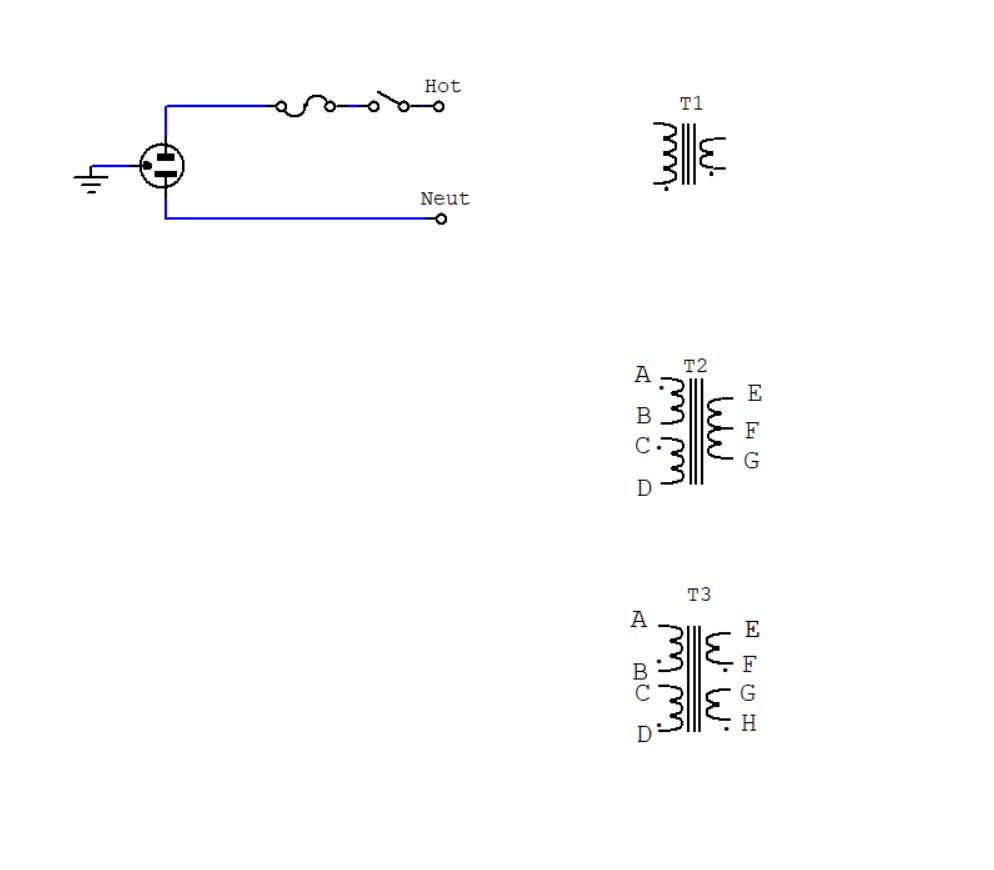 What are the little dots on windings?_____________________________________________What is the winding being energized called?_______________________________________Assume each large winding is 120V, and each small area 10Vac.

Assuming we want 240Vac, what connects to what?_________________________________Assuming we want 120Vac, what connects to what?__________________________________What is T2-F called?_______________________________________________

For next week, assuming 10Vac on each small winding, how many output voltages and types can we make out of T3??    